Разъяснения к документации о закупке по Открытому конкурсу в электронной форме № ОКэ-ЦКПЭАС-20-0028 по предмету закупки «Сервисное обслуживание программных модулей Siebel CRM и Oracle TM на базе системной платформы Oracle"Вопрос:в Договоре в разделе 2:«2. Стоимость Услуг и порядок оплаты2.1.       Общая стоимость Услуг по данному Договору не может превышать _______ рублей ____ копеек. Общая стоимость Услуг по данному Договору включает в себя стоимость услуг по сервисному обслуживанию и стоимость работ (услуг), выполняемых по Заявкам. 2.2. Ежемесячная стоимость услуг по сервисному обслуживанию составляет ____________ рублей ____ копеек.2.3. Почасовая стоимость технических специалистов Исполнителя, участвующих в выполнения работ (услуг) по Заявкам составляет _________ рублей ____ копеек.»Отсутствует упоминание НДС.В Приложении № 3 к Договору указано:«п.3. Стоимость работ (услуг)Стоимость работ (услуг) по заявке составляет ________ (_________________) рублей. НДС не облагается в связи с применением Исполнителем упрощенной системы налогообложения на основании п. 2 ст. 346.11 главы 26.2 НК РФ.»При этом ограничения по МСП и ССП в конкурсной документации отсутствуют.Просим разъяснить.Ответ:В соответствии с подпунктом 1.2.1 документации о закупке претендент вправе не позднее, чем за 3 (три) рабочих дня до даты окончания срока подачи заявок (пункт 6 Информационной карты), направить письменный запрос сформированный через ЭТП, на разъяснение положений извещения о закупке и/или документации о закупке.В связи с направлением запроса в не установленные документацией о закупке сроки и учитывая подпункт 1.2.6 документации о закупке, ответ на запрос претендента заказчиком не предоставляется.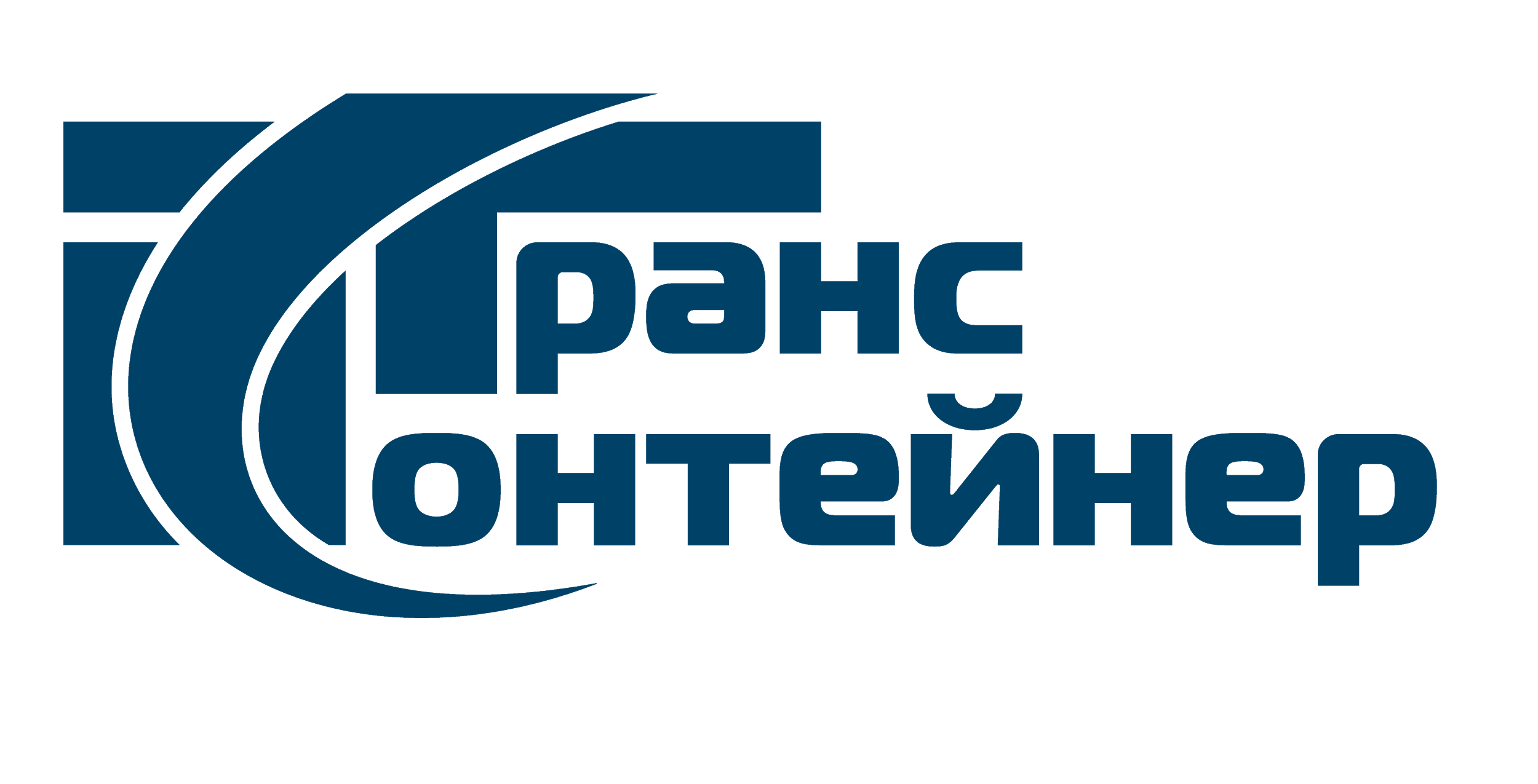 ПАО «ТрансКонтейнер»125047, Москва, Оружейный пер., д. 19	телефон: +7 (495) 788-17-17факс: +7 (499) 262–75–78e-mail: trcont@trcont.com, www.trcont.com__________________№___________________на №_____________от____________________Председатель постоянной рабочей группы Конкурсной комиссии аппарата управленияР.А. Назаров